     POZVÁNKA                                                                                                	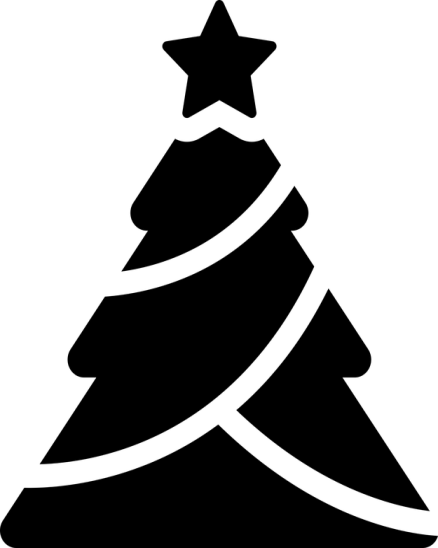         Žáci a učitelé ze ZŠ a MŠ Telecí                Vás srdečně zvou  na                VÁNOČNÍ BESÍDKU                  v pátek 8. 12. 2017  	   v Kulturním domě v TelecímProgram:zahájení 15:00 hodinvystoupení MŠdivadelní a hudební vystoupení ZŠpo skončení  programu  následujídílničky a prodej výrobků                                             občerstvení zajištěno